AGENDAIssued on 7.7.2021, by:Liz Kelso, Town Clerk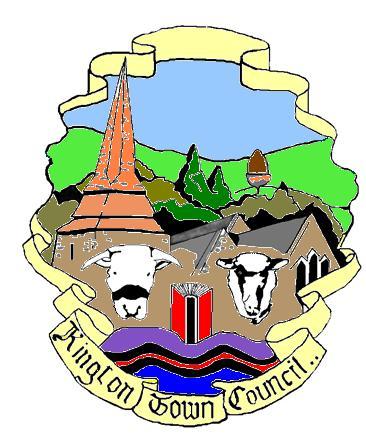 Kington Town CouncilEmail:  clerk@kingtontowncouncil.gov.uk Web site: www.kingtontowncouncil.gov.ukMembers of the Finance & General Purposes Committee you are hereby summoned to attend a remote meeting of theFinance and General Purposes CommitteeOn Monday 12th July 2021 at 6.00pmAtThe Old Police Station, Market Hall Street, Kington   Committee Members:Mayor Cllr. R. Widdowson, Deputy Mayor Cllr. Mrs. E. Banks, Deputy Mayor Cllr. M. Fitton, Cllrs R. Banks, T. Bounds, F. Hawkins, D. Redmayne, E. Rolls & I. Spencerfor the purpose of transacting the following businessFinance and General Purposes CommitteeOn Monday 12th July 2021 at 6.00pmAtThe Old Police Station, Market Hall Street, Kington   Committee Members:Mayor Cllr. R. Widdowson, Deputy Mayor Cllr. Mrs. E. Banks, Deputy Mayor Cllr. M. Fitton, Cllrs R. Banks, T. Bounds, F. Hawkins, D. Redmayne, E. Rolls & I. Spencerfor the purpose of transacting the following businessFinance and General Purposes CommitteeOn Monday 12th July 2021 at 6.00pmAtThe Old Police Station, Market Hall Street, Kington   Committee Members:Mayor Cllr. R. Widdowson, Deputy Mayor Cllr. Mrs. E. Banks, Deputy Mayor Cllr. M. Fitton, Cllrs R. Banks, T. Bounds, F. Hawkins, D. Redmayne, E. Rolls & I. Spencerfor the purpose of transacting the following businessTo elect a Chair of the Committee for the forthcoming yearTo note apologies, declarations of interest and requests for dispensationTo elect a Vice Chair of the Committee for the forthcoming yearTo agree Minutes of the meeting held on 30th April 2021To note quarterly budget report for the period ending 30.6.2021To consider financial impact of the following proposed projects:Memorial BenchesMunicipal GymTo review draft of Annual Risk Review for 2021To review Annual Statement of Internal Control for 2021Items for the next agendaDate of next meeting